МИНИСТЕРСТВО ОБРАЗОВАНИЯ КИРОВСКОЙ ОБЛАСТИ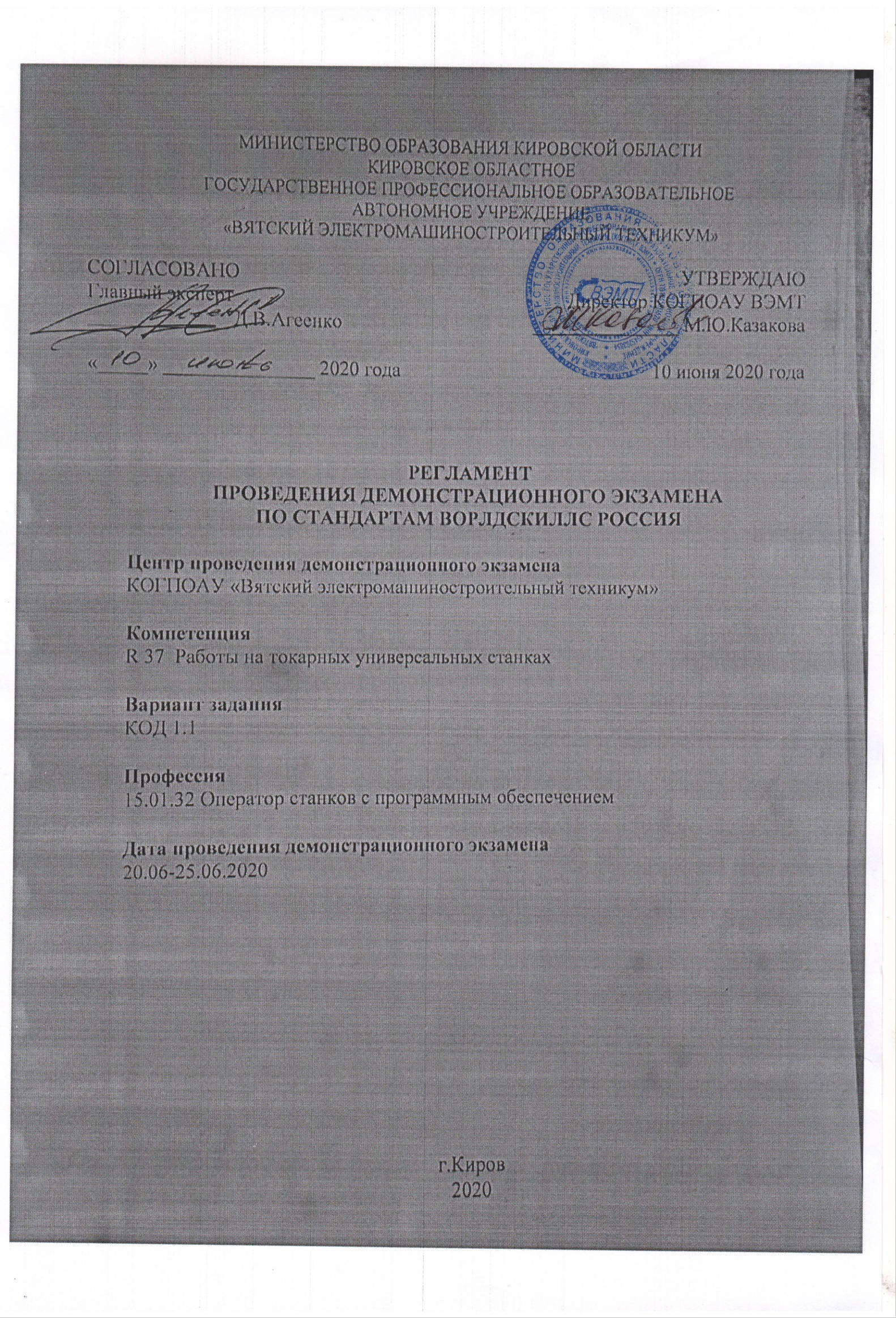 КИРОВСКОЕ ОБЛАСТНОЕГОСУДАРСТВЕННОЕ ПРОФЕССИОНАЛЬНОЕ ОБРАЗОВАТЕЛЬНОЕАВТОНОМНОЕ УЧРЕЖДЕНИЕ «ВЯТСКИЙ ЭЛЕКТРОМАШИНОСТРОИТЕЛЬНЫЙ ТЕХНИКУМ»РЕГЛАМЕНТПРОВЕДЕНИЯ ДЕМОНСТРАЦИОННОГО ЭКЗАМЕНАПО СТАНДАРТАМ ВОРЛДСКИЛЛС РОССИЯЦентр проведения демонстрационного экзаменаКОГПОАУ «Вятский электромашиностроительный техникум»КомпетенцияR 37  Работы на токарных универсальных станкахВариант заданияКОД 1.1Профессия15.01.32 Оператор станков с программным обеспечениемДата проведения демонстрационного экзамена20.06-25.06.2020г.Киров20201.Общие положения Регламент проведения демонстрационного экзамена по стандартам WorldSkillsRussia (ВорлдскиллсРоссия)  (далее – Регламент) определяет требования и правила к процедуре проведения демонстрационного экзамена студентов   КОГПОАУ «Вятский электромашиностроительный техникум» по компетенции «Работы на токарных универсальных станках». Настоящий Регламент разработан на основе следующих нормативно-правовых, организационно-распорядительных актов и методических документов:  Федеральный закон от 29 декабря 2012 года № 273-ФЗ «Об образовании в Российской Федерации»; Федеральные государственные образовательные стандарты среднего профессионального образования; Приказ Минобрнауки России от 14 июня 2013 года № 464 «Об утверждении порядка организации и осуществления образовательной деятельности по образовательным программам средне го профессионального образования»; распоряжение Правительства Российской Федерации от 03 марта 2015 года №349-р «Об утверждении комплекса мер, направленных на совершенствование системы среднего профессионального образования, на 2015-2020 годы»; паспорт приоритетного проекта «Образование» по направлению «Подготовка высококвалифицированных специалистов и рабочих кадров с учетом современных стандартов и передовых технологий» («Рабочие кадры для передовых технологий»), утвержденный протоколом заседания Президиума Совета при Президенте Российской Федерации по стратегическому развитию и приоритетным проектам от 25 октября 2016 года № 9; приказ Министерства образования и науки Российской Федерации от 16 августа 2013 года № 968 «Об утверждении порядка проведения государственной итоговой аттестации по образовательным программам среднего профессионального образования»; Приказ Союза «Агентство развития профессиональных сообществ и рабочих кадров «Молодые профессионалы (Ворлдскиллс Россия)» (далее – Союз «Ворлдскиллс Россия») от 30 ноября 2016 года № ПО/19; Методика организации и проведения демонстрационного экзамена по стандартам Ворлдскиллс Россия, утвержденная приказом Союза «Ворлдскиллс Россия» от 31 января 2019 г. № 31.01.2019-1 (далее – Методика Ворлдскиллс Россия); Методические рекомендации о проведении аттестации с использованием механизма демонстрационного экзамена от 01 апреля 2020 года (Распоряжение  Министерства просвещения РФ № Р-42 от 01.04.2020 с изменениями)Методические рекомендации по организации и проведению демонстрационного экзамена по стандартам Ворлдскиллс Россия в условиях дистанционного    (удаленного)    участия    главного    и      линейных    экспертов покомпетенции №R 37 «Работы на токарных универсальных станках» (далее Методические рекомендации)- Методические рекомендации по проведению демонстрационного экзамена по стандартам Ворлдскиллс Россия в 2020 году в условиях введения режима повышенной готовности/чрезвычайной ситуации.(письмо «Агенства развития профессиональных сообществ и рабочих кадров «Молодые профессионалы (Ворлдскиллс Россия)»)Приказ Министерства просвещения РФ «Об особенностях проведения государственной итоговой аттестации по образовательным программам СПО в 2019-20 учебном году» от 21 мая 2020 года №257Распоряжение Министерства образования Кировской области от 08 июня 2020 года №674 «О проведении ГИА по образовательным программам СПО в виде демонстрационного экзамена в 2019-20 году»Инструкция по получению паспорта компетенций «SillsPassport» через личный кабинет участника в электронной системе интернет мониторинга (ESIM); другие регламентирующие документы Ворлдскиллс Россия. 2.Основные определения и положения Демонстрационный экзамен – процедура оценки уровня знаний, умений и практических навыков  в условиях моделирования реальных производственных процессов в соответствии со стандартами Ворлдскиллс Россия. Государственная итоговая аттестация (ГИА)– форма оценки степени и уровня освоения обучающимися образовательных программ, имеющих государственную аккредитацию.  Комплект оценочной документации (КОД) – комплекс требований к выполнению заданий демонстрационного экзамена, включая требования к оборудованию и оснащению, застройке площадки проведения демонстрационного экзамена, к составу экспертных  групп, участвующих в оценке заданий демонстрационного экзамена, а также инструкцию по технике безопасности, используемых центрами проведения демонстрационного экзамена.  Центр проведения демонстрационного экзамена по стандартам Ворлдскиллс Россия (ЦПДЭ) – организация, располагающая площадкой для проведения демонстрационного экзамена по стандартам Ворлдскиллс Россия, материально-техническое оснащение которой соответствует требованиям Союза «Ворлдскиллс Россия».  Техническое описание (ТО) - документ, определяющий название компетенции, связанные с ней типы работ и профессий, спецификацию стандартов WorldSkills. Схему оценки, процедуры подготовки, выбора, одобрения, изменения (если возможно), публикацию конкурсного задания, порядок проведения соревнования по компетенции, а также все правила техники безопасности и нормы охраны здоровья и окружающей среды, применимые для конкретной окмпетенции.  Инфраструктурный лист (ИЛ) – список необходимого оборудования, инструмента, расходных материалов, мебели, офисных принадлежностей и других предметов, необходимых для проведения демонстрационного экзамена.  Участники, экзаменуемые – лица, зарегистрировавшиеся в системе eSim для прохождения процедуры демонстрационного экзамена по стандартам Ворлдскиллс Россия. Сертифицированный эксперт – эксперт, которому в установленном Положением о сертификации порядке выдан сертификат эксперта Ворлдскиллс, действие которого не прекращено, данные о котором внесены в реестр сертифицированных экспертов.  Эксперт с правом проведения чемпионатов – эксперт с правом проведения чемпионатов, прошедший обучение по соответствующим программам подготовки экспертов, разработанным Союзом, успешно сдавший тест по итогам обучения. Эксперт с правом участия в оценке демонстрационного экзамена – эксперт  с правом участия в оценке демонстрационного экзамена, прошедший обучение по соответствующим программам подготовки экспертов, разработанным Союзом, успешно сдавший тест по итогам обучения.  Менеджер компетенции – сертифицированный эксперт Ворлдскиллс, несущий ответственность за организацию и развитие компетенции в Российской Федерации.  Главный эксперт – сертифицированный эксперт или эксперт с правом проведения чемпионатов, назначенный Союзом Ворлдскиллс для проведения экзамена по стандартам Ворлдскиллс Россия.  Технический эксперт – лицо, назначенное ЦПДЭ, ответственное за техническое состояние оборудования и его эксплуатацию, функционирование инфраструктуры экзаменационной площадки, а также соблюдение всеми присутствующими на площадке лицами правил и норм охраны труда и техники безопасности.  Экспертная группа – группа экспертов, соответствующая установленным Методикой проведения демонстрационного экзамена требованиям и подтвержденная Главным экспертом для оценки выполнения заданий демонстрационного экзамена  по определенной компетенции.  Система eSim – электронная система интернет-мониторинга, предназначенная для сбора и обработки данных результатов чемпионатов и  демонстрационных экзаменов.  CIS (CompetitionInformationSystem) – информационная система чемпионатов/ демоснтрационных экзаменов, предназначенная для обработки информации во время проведения демонстрационного экзамена. Доступ к системе предоставляется Союзом «Ворлдскиллс Россия» в соответствии с установленными требованиями.  Паспорт компетенций (SkillsPassport) – электронный документ, формируемый по итогам демонстрационного экзамена по стандартам Ворлдскиллс Россия в личном профиле каждого участника в системе eSim на русском и английском языках. SMP (Smart management plan) – планработыплощадки. Уполномоченная организация – организация, определенная ответственной за организацию и проведение демонстрационного экзамена по стандартам Ворлдскиллс Россия.   Координатор – ответственное лицо от Уполномоченной организации, ответственное за все процессы и взаимодействие с Союзом в рамках подготовки и проведения демонстрационного экзамена по стандартам Ворлдскиллс Россия. Экзаменационная группа – группа экзаменуемых из одной учебной группы, сдающая экзамен в одну смену на одной площадке ЦПДЭ по одной компетенции. 	Кодекс 	этики 	движения 	«Молодые 	профессионалы 	(ВорлдскиллсРоссия)» – нормы поведения и этические стандарты WorldSkillsRussia, которыми следует руководствоваться при принятии решений в рамках участия в соревнованиях, в период подготовки к ним и после проведения экзамена. 3. Цели и задачи демонстрационного экзамена         Демонстрационный экзамен проводится с целью определения у студентов и выпускников уровня знаний, умений, навыков, позволяющих вести профессиональную деятельность в определенной сфере и (или) выполнять работу по конкретной профессии или специальности в соответствии со стандартами Ворлдскиллс Россия. Включение формата демонстрационного экзамена в процедуру текущей и государственной итоговой аттестации  обучающихся образовательной организации – это модель независимой оценки качества подготовки кадров, содействующая решению нескольких задач системы профессионального образования и рынка труда без проведения дополнительных процедур. Выпускники, прошедшие аттестационные испытания в формате демонстрационного экзамена получают возможность:  а) подтвердить свою квалификацию в соответствии с требованиями международных стандартов Ворлдскиллс без прохождения дополнительных аттестационных испытаний; б) подтвердить свою квалификацию по отдельным профессиональным модулям, востребованным предприятиями-работодателями; в) получить документ, подтверждающий квалификацию, признаваемый предприятиями, осуществляющими деятельность в соответствии со стандартами Ворлдскиллс Россия. 4. Организация демонстрационного экзамена В рамках проведения демонстрационного экзамена по стандартам Ворлдскиллс Россия для обучающихся, осваивающих образовательные программы высшего образования, образовательные программы среднего профессионального образования, Союзом «Ворлдскиллс Россия» установлены следующие обязательные условия в рамках организации и проведения демонстрационного экзамена по стандартам  Ворлдскиллс Россия и одобрены Координационным советом Министерства просвящения Российской Федерации в качестве базовых принципов объективной оценки результатов подготовки рабочих кадров:          4.1. Применение единых оценочных материалов и заданий.  Демонстрационный  экзамен проводится с использованием комплектов оценочной документации (далее – КОД),  представляющих собой комплекс требований стандартизированной формы к выполнению заданий определенного уровня, оборудованию, оснащению и застройке площадки, составу экспертных групп и методики проведения оценки экзаменационных работ.  В состав КОД включается демонстрационный вариант задания (образец). Задания, по которым проводится оценка на демонстрационном экзамене, определяются методом автоматизированного выбора из банка заданий в электронной системе eSim и доводятся до Главного эксперта за 1 день до экзамена.   Задания разрабатываются на основе конкурсных заданий Финала Национального чемпионата «Молодые профессионалы (WorldSkillsRussia)» соответствующего года способом, обеспечивающим взаимное сопоставление/сравнение результатов демонстрационного экзамена. Разработанные задания, применяемые оценочные средства и инфраструктурные листы утверждаются менеджером по компетенции, являются едиными для всех лиц, сдающих демонстрационный экзамен в КОГПОАУ ВЭМТ. Любые изменения утвержденного пакета экзаменационных заданий, условий и времени их выполнения осуществляются с согласия Союза «Ворлдскиллс Россия» и подлежат обязательному согласованию с менеджером компетенции.          4.2. Единые требования к площадкам проведения демонстрационного экзамена. Процедура выполнения заданий демонстрационного экзамена и их оценки осуществляется на площадках, аккредитованных в качестве центров проведения демонстрационного экзамена (ЦПДЭ) в соответствии с Положением, установленным Союзом, что удостоверяется электронным аттестатом.         4.3. Независимая экспертная оценка выполнения заданий.  Оценку выполнения  заданий демонстрационного экзамена осуществляют эксперты по соответствующей компетенции, владеющие методикой оценки по стандартам Ворлдскиллс и прошедшие подтверждение в электронной базе eSim:  сертифицированные эксперты Ворлдскиллс;  эксперты, прошедшие обучение в Союзе «Ворлдскиллс Россия» и имеющие свидетельства о праве проведения чемпионатов;  эксперты, прошедшие обучение в  Союзе «Ворлдскиллс Россия» и имеющие свидетельства о праве оценки выполнения заданий демонстрационного экзамена.  	За  каждой площадкой Союзом закрепляется Главный эксперт. 			 В целях соблюдения принципов объективности и независимости при проведении демонстрационного экзамена,  не допускается участие в  оценивании заданий демонстрационного экзамена экспертов, принимавших участие в подготовке экзаменуемых студентов и выпускников или представляющих с экзаменуемыми одну образовательную организацию. Применение 	единой 	информационной 	системы 	при 	проведении демонстрационного экзамена.   Все участники демонстрационного экзамена и эксперты должны быть зарегистрированы в электронной системе eSim с учетом требований Федерального закона от 27 июля 2006 года №150-ФЗ «О персональных данных». Процессы организации и проведения демонстрационного экзамена, включая формирование экзаменационных групп, процедуры согласования и назначения экспертов, аккредитацию центров проведения демонстрационного экзамена, автоматизированный выбор заданий, а также обработка и мониторинг результатов демонстрационного экзамена осуществляется в электронной системе eSim. Выдача паспорта компетенций. Результаты демонстрационного экзамена по стандартам Ворлдскиллс Россия по соответствующей компетенции, выраженные в баллах, обрабатываются в электронной системе eSim и удостоверяются электронным документом – паспортом компетенций (SkillsPassport), форма которого устанавливается Союзом.   5. Организационный этап 5.1 Для организации работы по подготовке и проведению демонстрационного экзамена по стандартам Ворлдскиллс Россия определяется  лицо, ответственное за все процессы и взаимодействие с Союзом (далее – Координатор).  5.2 Прием и обработка заявок на проведение демонстрационного экзамена по стандартам Ворлдскиллс Россия в условиях дистанционного (удаленного) участия главного осуществляется с использованием Цифровой платформы WSR.5.3 Заявителям необходимо уведомить Союз о проведении ДЭ в дистанционном формате, направив информацию на электронную почту de@worldskills.ru в соответствии с установленной формой, размещенной на официальном сайте Союза, а также в установленном инструкцией порядке в Цифровой платформе WSR создать или изменить ранее созданную заявку на проведение демонстрационного экзамена и согласовать ее с Союзом.5.4 Для организации работы по подготовке и проведению демонстрационного экзамена по стандартам Ворлдскиллс Россия в условиях дистанционного (удаленного) участия главного назначается технический эксперт, отвечающий за техническое состояние оборудования и его эксплуатацию, функционирование инфраструктуры экзаменационной площадки, а также соблюдение всеми присутствующими на площадке лицами правил и норм охраны труда и техники безопасности. 5.5Технический эксперт назначается из числа сотрудников КОГПОАУ ВЭМТ.5.6 Технический эксперт не участвует в оценке выполнения заданий экзамена, не является членом Экспертной группы.5.7После выбора КОД производится распределение экзаменационной группы с учетом пропускной способности площадок, продолжительности экзаменов и особенностей выполнения экзаменационных модулей по выбранному КОД с соблюдением норм трудового законодательства и документов, регламентирующих порядок осуществления образовательной деятельности, а также с учетом дистанционного (удаленного) участия главного эксперта. 5.8Главный эксперт представляет интересы Союза и осуществляет свои функции и полномочия в рамках подготовки и проведения демонстрационного экзамена по стандартам Ворлдскиллс Россия в соответствии с порядком, установленным Союзом, в дистанционном (удаленном) формате с использованием следующих технологий (видеосъемка со звуком рабочего места участника и площадки проведения демонстрационного экзамена, Open Broadcaster Software (OBS Studio) настроенная на трансляцию на ютуб и одновременно локальную запись).5.9Если демонстрационный экзамен проводится в качестве процедуры государственной итоговой аттестации, Главный эксперт может быть включен в состав государственной экзаменационной комиссии (ГЭК). наблюдая за работой площадкой в режиме онлайн (ютуб).5.10 Оценка выполнения заданий демонстрационного экзамена осуществляется Экспертной группой непосредственно на площадке в дни проведения демонстрационного экзамена, утверждаемой ЦПДЭ (образовательной организацией), состав которой подтверждается Главным экспертом в Подготовительный день с использованием следующих технологий (осуществление видеоконференции с экспертами в Подготовительный день).          5.11 Экспертная группа формируется из числа сертифицированных экспертов Ворлдскиллс и/или экспертов Ворлдскиллс с правом проведения чемпионатов и/или с правом участия в оценке демонстрационного экзамена по соответствующей компетенции, а также заключающим соглашение о признании скан-копий документов в электронных письмах юридически значимыми.5.12 Член Экспертной группы не должен представлять одну с экзаменуемым(и) образовательную организацию.5.13 Демонстрационный экзамен проводится в соответствии с Планом, утвержденным Главным экспертом, с внесением корректировок, учитывающих дистанционное (удаленное) участие главного эксперта. 5.14 План формируется ЦПДЭ на основе Плана проведения демонстрационного экзамена по компетенции, утвержденного соответствующим КОД, и должен содержать подробную информацию о времени проведения экзамена для каждой экзаменационной группы, о распределении смен (при наличии) с указанием количества рабочих мест, перерывов на обед и других мероприятий, предусмотренных КОД, а также учитывает дистанционное (удаленное) участие главного эксперта.5.15Количественный состав экзаменационной группы определяется в соответствии с требованиями, предусмотренными выбранным КОД, с учетом необходимости сокращения, до 5 человек при дистанционном (удаленном) участии Главного эксперта.5.16 Количественный состав Экспертной группы определяется в соответствии с требованиями, предусмотренными выбранным КОД, с учетом возможности сокращения до 3 человек при дистанционном (удаленном) участии Главного эксперта.5.17Проект плана проведения демонстрационного экзамена рассматривается Главным экспертом с учетом плана застройки, количества рабочих мест, пропускной способности площадки, продолжительности выполнения заданий экзамена, оценочных процедур и на предмет корректности распределения экзаменационных групп, в том числе по сменам, а также учитывает дистанционное (удаленное) участие главного эксперта. При необходимости в проект плана вносятся корректировки, согласовываются с образовательной организацией и ЦПДЭ.. Подготовительный день6.1 Подготовительный день проводится для экзаменационных групп из одной учебной группы за исключением случаев, предусмотренных пунктом 28 Методики, при условии, что экзамены для всех экзаменационных групп проводятся одним Главным экспертом на одном ЦПДЭ последовательно без прерывания между экзаменами.Подготовительный день проводится за 1 день до начала демонстрационного экзамена. В Подготовительный день Главным экспертом проводится проверка на предмет готовности проведения демонстрационного экзамена в соответствии с Базовыми принципами, включая проверку соответствия ЦПДЭ аккредитованным критериям и сверку состава Экспертной группы с использованием следующих технологий (видеотрансляция с прицельной демонстрацией площадки на камеру). По итогам проверки заполняется и подписывается Акт о готовности проведения демонстрационного экзамена по стандартам Ворлдскиллс Россия в соответствии с Базовыми принципами объективной оценки результатов подготовки рабочих кадров (далее – Акт о готовности) по форме согласно Приложению 1 к Методическим рекомендациям с использованием ЭП / соглашений о признании скан-копий документов в электронных письмах юридически значимыми. Акт, (скан-копия), о готовности направляется в адрес Союза и загружается на Цифровую платформу. В случае выявления отклонений от положений Базовых принципов, включая несоответствие площадки критериям аккредитации в соответствии с Положением об аккредитации ЦПДЭ, а также случаев, подпадающих под пункт 4.2. Положения об аккредитации ЦПДЭ, заполняется Акт о неготовности проведения демонстрационного экзамена по стандартам Ворлдскиллс Россия в соответствии с Базовыми принципами объективной оценки результатов подготовки рабочих кадров (далее – Акт о неготовности) форме согласно Приложению 2 к Методическим рекомендациям, подписывается Главным экспертом с использованием ЭП / соглашения о признании скан-копий документов в электронных письмах юридически значимыми , копия незамедлительно направляется в Союз на электронный адрес d.ufimtcev@worldskills.ru с указанием конкретных причин несоответствия или отклонений/нарушений. Главный эксперт вправе до получения решения Союза о соответствии демонстрационного экзамена Базовым принципам приостановить действия по подготовке и проведению демонстрационного экзамена на соответствующей площадке.             6.6 Для рассмотрения Актов о неготовности, поступивших от Главных экспертов, и принятия решения о соответствии или несоответствии демонстрационного экзамена Базовым принципам Союзом создается комиссия. Комиссия рассматривает Акт о неготовности и принимает решение в соответствии с порядком, установленным Союзом.Решение оформляется в день поступления обращения, копия направляется в адрес ЦПДЭ, Главному эксперту и в образовательную организацию.С момента получения решения Союза о несоответствии демонстрационного экзамена Базовым принципам, Главный эксперт приостанавливает работу по подготовке и проведению демонстрационного экзамена. Сверка состава экспертной группы осуществляется в соответствии с подтвержденными на Цифровой платформе данными на основании документов, удостоверяющих личность с использованием ЭП / соглашения о признании скан-копий документов в электронных письмах юридически значимыми.В случае неявки экзаменуемого, состоящего в списке сдающих на Цифровой платформе, неявившийся исключается из списка участников на Цифровой платформе Главным экспертом. После сверки состава Экспертной группы Главным экспертом производится распределение обязанностей по проведению экзамена между членами Экспертной группы, что фиксируется в Протоколе распределения обязанностей между членами Экспертной группы демонстрационного экзамена по стандартам Ворлдскиллс Россия по форме согласно Приложению 3 к Методическим рекомендациям с использованием ЭП / соглашения о признании скан-копий документов в электронных письмах юридически значимыми. Оригинал протокола хранится в ЦПДЭ в соответствии со сроками и в порядке, устанавливаемом ЦПДЭ.В Подготовительный день Техническим экспертом, назначенным ЦПДЭ, проводится инструктаж по охране труда и технике безопасности (далее – ОТ и ТБ) при дистанционном (удаленном) участии Главного эксперта в рамках самостоятельного ознакомления с инструкцией по ОТ для участников и членов Экспертной группы под роспись в Протоколе демонстрационного экзамена по стандартам Ворлдскиллс Россия об ознакомлении экспертов с правилами техники безопасности и охраны труда по установленной форме (согласно Приложению 4 к Методическим рекомендациям и Протоколе демонстрационного экзамена по стандартам Ворлдскиллс Россия об ознакомлении участников с правилами техники безопасности и охраны труда по форме согласно Приложению 5 к Методическим рекомендациям. Все участники экзамена должны быть проинформированы о безопасном использовании всех инструментов, оборудования, вспомогательных материалов, которые они используют на площадке в соответствии с правилами техники безопасности с использованием. Протоколы об ознакомлении с правилами техники безопасности и охраны труда хранятся в ЦПДЭ в соответствии со сроками и в порядке, устанавливаемом ЦПДЭ. Ответственность за соблюдение норм ОТ и ТБ несет ЦПДЭ.В Подготовительный день Главным экспертом производится распределение рабочих мест участников на площадке в соответствии с жеребьевкой с применением следующих технологий (онлайн рандомайзер) и их ознакомление с рабочими местами и оборудованием, а также с графиком работы на площадке и необходимой документацией.Жеребьевка проводится в присутствии всех участников способом, исключающим спланированное распределение рабочих мест или оборудования.Участники должны ознакомиться с подробной информацией о плане проведения экзамена с обозначением обеденных перерывов и времени завершения экзаменационных заданий/модулей, ограничениях времени и условий допуска к рабочим местам, включая условия, разрешающие участникам покинуть рабочие места и площадку, информацию о времени и способе проверки оборудования, информацию о пунктах и графике питания, оказании медицинской помощи, о характере и диапазоне санкций, которые могут последовать в случае нарушения правил и плана проведения экзамена.Итоги жеребьевки и ознакомления с рабочими местами и документацией фиксируются в Протоколе распределения рабочих мест и ознакомления участников с документацией, оборудованием и рабочими местами по установленной форме (Приложение 6 к н Методическим рекомендациям) с помощью ЭП / соглашения о признании скан-копий документов в электронных письмах юридически значимыми. Оригинал Протокола хранится в ЦПДЭ в соответствии со сроками и в порядке, устанавливаемом ЦПДЭ.В Подготовительный день не позднее 08.00 по местному времени в личном кабинете на Цифровой платформе Главный эксперт получает вариант задания и схему оценки для проведения демонстрационного экзамена в конкретной экзаменационной группе.Если Подготовительный день проводится для нескольких экзаменационных групп, в указанный день в личном кабинете Главного эксперта поступает вариант задания для экзаменационной(ых) групп(ы), сдающей(их) первой(ыми). Варианты заданий для последующих экзаменационных групп поступают Главному эксперту за 1 день до начала таких экзаменов не позднее 08.00 по местному времени. Каждая экзаменационная группа сдает экзамен по отдельному варианту задания.После получения варианта задания Главным экспертом не допускается его разглашение или ознакомление с другими лицами до дня демонстрационного экзамена.7. Проведение демонстрационного экзамена Не позднее чем за 2 часа до начала проведения демонстрационного экзамена технический эксперт подтверждает готовность оборудования.Допуск к экзамену осуществляется Главным экспертом дистанционно (удаленно) на основании студенческого билета или зачетной книжки, в случае отсутствия – иного документа, удостоверяющего личность экзаменуемого с использованием следующих технологий (видеоконференция).К демонстрационному экзамену допускаются участники, прошедшие инструктаж по ОТ и ТБ, проводимый техническим экспертом.К оценке выполнения заданий демонстрационного экзамена допускаются члены Экспертной группы, прошедшие Инструктаж по ОТ и ТБ, проводимый техническим экспертом в рамках самостоятельного ознакомления с видеозаписью, а также ознакомившиеся с распределением обязанностей при дистанционном (удаленном) участии Главного эксперта.7.5Все участники и эксперты должны быть самостоятельно ознакомлены с Кодексом этики движения «Молодые профессионалы (Ворлдскиллс Россия), Техническим описанием компетенции, КОД, другими инструктивными и регламентирующими документами, а также Методическими рекомендациями до даты проведения демонстрационного экзамена.7.6Перед началом экзамена членами Экспертной группы производится проверка на предмет обнаружения материалов, инструментов или оборудования, запрещенных в соответствии с инфраструктурными листами, а также из дополнительного перечня для демонстрационного экзамена с дистанционным (удаленным) участием главного эксперта, организованная в дистанционном (удаленном) формате с применением следующих технологий. 7.7Главным экспертом направляются экзаменационные задания на площадку ЦПДЭ техническому эксперту в электронном виде. В экзаменационный день Техническим экспертом под контролем Главного эксперта по видеосвязи выдаются экзаменационные задания каждому участнику в бумажном виде, а также обобщенная оценочная ведомость, (если применимо), дополнительные инструкции к ним (при наличии), и разъясняются правила поведения во время демонстрационного экзамена.В определенных случаях, предусмотренных КОД или другой документацией, регламентирующей особенности выполнения заданий по каким-либо компетенциям, задание может выдаваться участникам перед выполнением модуля с применением технологий, указанных в предыдущем пункте.  После получения экзаменационного задания и дополнительных материалов к нему, участникам предоставляется время на ознакомление, а также вопросы, озвучиваемые в дистанционном (удаленном) формате с использованием видеоконференции с высоким качеством звука.По завершению процедуры ознакомления с заданием участники подписывают Протокол об ознакомлении участников демонстрационного экзамена по стандартам Ворлдскиллс Россия с оценочными материалами и заданием по форме согласно Приложению 7 к Методическим рекомендациям под контролем технического эксперта. Оригинал протокола хранится в ЦПДЭ.К выполнению экзаменационных заданий участники приступают после указания Технического эксперта.Организация деятельности Экспертной группы по оценке выполнения заданий демонстрационного экзамена осуществляется Главным экспертом.Главный эксперт не участвует в оценке выполнения заданий демонстрационного экзамена. При проведении демонстрационного экзамена рекомендуется дистанционное (удаленное) участие членов государственной экзаменационной комиссии (далее – члены ГЭК) для наблюдения за ходом процедуры оценки выполнения заданий демонстрационного экзамена с целью недопущения нарушения порядка проведения государственной итоговой аттестации и обеспечения объективности ее результатов с использованием видеоконференции, либо просмотра прямой трансляциина YouTube).Члены ГЭК вправе наблюдать за ходом демонстрационного экзамена, не участвуют и не вмешиваются в работу Главного эксперта и Экспертной группы, а также не контактируют с участниками и членами Экспертной группы. Все замечания, связанные, по мнению членов ГЭК, с нарушением хода оценочных процедур, а также некорректным поведением участников и экспертов, которые мешают другим участникам выполнять экзаменационные задания и могут повлиять на объективность результатов оценки, доводятся до сведения Главного эксперта через прохождение опроса на Гугл-формах.7.17Нахождение других лиц на площадке, кроме Главного эксперта/членов Экспертной группы/Технического эксперта/экзаменуемых, а также в случаях, предусмотренных пунктом 7.14 – членов ГЭК, не допускается.В ходе проведения экзамена участникам запрещаются контакты с другими участниками или членами Экспертной группы без разрешения Главного эксперта.В случае возникновения несчастного случая или болезни экзаменуемого Главным экспертом незамедлительно принимаются действия по привлечению ответственных лиц от ЦПДЭ для оказания медицинской помощи и уведомляется представитель образовательной организации, которую представляет экзаменуемый (далее – Сопровождающее лицо). Далее с привлечением Сопровождающего лица принимается решение об отстранении экзаменуемого от дальнейшего участия в экзамене или назначении ему дополнительного времени в пределах времени, предусмотренного планом проведения демонстрационного экзамена.В случае отстранения экзаменуемого от дальнейшего участия в экзамене ввиду болезни или несчастного случая, ему начисляются баллы за любую завершенную работу. Вышеуказанные случаи подлежат обязательной регистрации в Протоколе учета времени и нештатных ситуаций по форме согласно Приложению 8 к Методическим рекомендациям и подписываются с помощью ЭП / на основании соглашения о признании скан-копий документов в электронных письмах юридически значимыми главным экспертом. Оригинал протокола хранится в ЦПДЭ.Участник, нарушивший правила поведения на экзамене и чье поведение мешает процедуре проведения экзамена, получает предупреждение с занесением в протокол учета времени и нештатных ситуаций, который подписывается Главным экспертом и всеми членами Экспертной группы с помощью ЭП / на основании соглашения о признании скан-копий документов в электронных письмах юридически значимыми Потерянное время при этом не компенсируется участнику, нарушившему правило.После повторного предупреждения участник удаляется с площадки, вносится соответствующая запись в протоколе с подписями Главного эксперта и всех членов Экспертной группы с помощью ЭП / на основании соглашения о признании скан-копий документов в электронных письмах юридически значимыми.В процессе выполнения заданий экзаменуемые обязаны неукоснительно соблюдать требования ОТ и ТБ. Несоблюдение экзаменуемыми норм и правил ОТ и ТБ может привести к потере баллов в соответствии с критериями оценки. Систематическое и грубое нарушение норм безопасности может привести к временному или окончательному отстранению экзаменуемого от выполнения экзаменационных заданий.Процедура проведения демонстрационного экзамена проходит с соблюдением принципов честности, справедливости и прозрачности. Вся информация и инструкции по выполнению заданий экзамена от Главного эксперта и членов Экспертной группы, в том числе с целью оказания необходимой помощи, должны быть четкими и недвусмысленными, не дающими преимущества тому или иному участнику.Вмешательство иных лиц, которое может помешать участникам завершить экзаменационное задание, не допускается.7.27При нарушении правил: заслонение камеры на рабочем месте / отключении записи монитора применяются следующие меры (процедуры, выполненные в период заслонения, не оцениваются, т.е. ставится 0. Однако требуетсяучитывать возможность случайного заслонения / случайногоотключения).В случае отказа работы каких-либо элементов оборудования применяются следующие меры (если много камер, то даже если одна отключилась, то по другим можно что-то увидеть, плюс запись должны сохраняться, т.е. будет возможность пересмотреть).Оценка не должна выставляться в присутствии участника демонстрационного экзамена, если иное не предусмотрено оценочной документацией по компетенции.Процедура оценивания результатов выполнения экзаменационных заданий осуществляется в соответствии с правилами, предусмотренными оценочной документацией по компетенции и методикой проведения оценки по стандартам Ворлдскиллс.Оценивание результатов выполнения экзаменационных заданий может выполняться по ходу проведения экзамена.Баллы выставляются членами Экспертной группы с использованием предусмотренных в системе CIS форм и оценочных ведомостей, затем переносятся в систему CIS Главным экспертом по мере осуществления процедуры оценки.7.33В случае выявления спорных моментов осуществляется пересмотр видеозаписи демонстрационного экзамена членами Экспертной группы при возможном участии членов ГЭК.            7.34После внесения Главным экспертом всех баллов в систему CIS, баллы в системе CIS блокируются.7.35Одно из главных требований при выполнении оценки заданий демонстрационного экзамена – это обеспечение равных условий для всех участников демонстрационного экзамена.7.36После всех оценочных процедур, включая блокировку баллов в системе CIS, Главным экспертом и членами Экспертной группы производится сверка баллов, занесенных в систему CIS, с предварительно заполненными в электронной форме оценочными ведомостями.  К сверке привлекается член ГЭК, присутствовавший дистанционно (удаленно) на демонстрационном экзамене в качестве наблюдателя с использованием следующих технологий: (трансляция и обсуждение выставленных баллов через видеоконференцию).Если баллы, занесенные в систему CIS, соответствуют предварительно заполненным в электронной форме оценочным ведомостям, из системы CIS выгружается итоговый протокол по форме согласно Приложению 9 к Методическим рекомендациям, подписывается Главным экспертом и членами Экспертной группы с помощью ЭП / на основании соглашения о признании скан-копий документов в электронных письмах юридически значимыми  и заверяется членом ГЭК с помощью ЭП / на основании соглашения о признании скан-копий документов в электронных письмах юридически значимымиОригинал Итогового протокола передается в ЦПДЭ (образовательную организацию), копия предоставляется Союзу по запросу.В случае выявления в процессе сверки несоответствия внесенных в систему CIS данных и предварительно заполненным в электронной форме оценочным ведомостям, Главным экспертом направляется запрос ответственным сотрудникам по работе с системой CIS для разблокировки системы CIS в соответствующем диапазоне, оформляется протокол о нештатной ситуации, который подписывается Главным экспертом и всеми экспертами, проводившими оценку, с помощью ЭП / на основании соглашения о признании скан-копий документов в электронных письмах юридически значимыми. Далее вносятся все необходимые корректировки, производится блокировка баллов в системе CIS и выгружается актуальный отчет о блокировке критериев оценки и итоговый протокол, который подписывается Главным экспертом и членами Экспертной группы и заверяется членом ГЭК с помощью ЭП / на основании соглашения о признании скан-копий документов в электронных письмах юридически значимыми.Подписанный Главным экспертом и членами Экспертной группы и заверенный членом ГЭК итоговый протокол передается в образовательную организацию, копия – Главному эксперту для включения в пакет отчетных материалов.По итогу проведения Демонстрационного экзамена по стандартам Ворлдскиллс Россия, Главный эксперт составляет итоговый Отчёт и загружает его на Цифровую платформу.В целях обеспечения информационной открытости и прозрачности процедуры проведения демонстрационного экзамена КОГПОАУ по возможности организует  прямые трансляций хода проведения демонстрационного экзамена, в том числе с использованием общедоступных интернет ресурсов.8. Паспорт компетенций (SkillsPassport)8.1 По результатам демонстрационного экзамена по стандартам Ворлдскиллс Россия все участники получают Паспорт компетенций (SkillsPassport). 8.2 Паспорт компетенций (SkillsPassport) – электронный документ, формируемый по итогам демонстрационного экзамена п стандартам Ворлдскиллс Россия в личном профиле каждого участника в системе eSim на русском и английском языках. 8.3 Паспорт компетенций, сформированный на русском языке, и SkillsPassport на английском языке равнозначны. 8.4 Форма Паспорта компетенций (SkillsPassport) устанавливается Союзом.        8.5 Учет выданных Паспортов компетенций (SkillsPassport) осуществляется Союзом в электронном реестре в соответствии с присвоенным регистрационным номером. 9. Заключительные положения9.1 В период эпидемии гриппа / ОРВИ / распространения Коронавирусной инфекции требуется принять следующие меры предосторожности:- при ожидании своей очереди на выполнение задания конкурсантов необходимо разместить в проветриваемых помещениях на расстоянии не менее 1,5 метров друг от друга;-минимальное расстояние между рабочими местами должно быть не менее 1,5 метров;-проветривание и дезинфекция площадки проводятся между выполнениями модулей;-перед доступом на площадку всех участвующих в ДЭ лиц происходит замер температуры и медицинская проверка;- во время нахождения на площадке требуется ношение: перчаток, очков, шапочек, халатов, масок, для всех участвующих в ДЭ лиц.            9.2 Данный Регламент действует до утверждения нового или до отмены его действия приказом директора  КОГПОАУ ВЭМТСОГЛАСОВАНОГлавный эксперт______________ Д.В.Агеенко«_____» _______________ 2020 годаУТВЕРЖДАЮДиректор КОГПОАУ ВЭМТ_______________ М.Ю.Казакова10 июня 2020 года